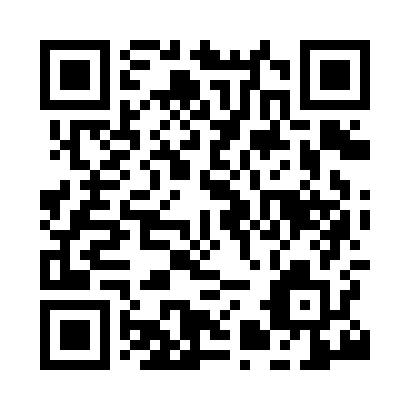 Prayer times for Brockholes, West Yorkshire, UKWed 1 May 2024 - Fri 31 May 2024High Latitude Method: Angle Based RulePrayer Calculation Method: Islamic Society of North AmericaAsar Calculation Method: HanafiPrayer times provided by https://www.salahtimes.comDateDayFajrSunriseDhuhrAsrMaghribIsha1Wed3:235:311:046:148:3810:472Thu3:205:291:046:158:4010:503Fri3:165:271:046:168:4210:534Sat3:155:251:046:178:4310:545Sun3:145:231:046:188:4510:556Mon3:135:211:046:198:4710:567Tue3:125:191:046:208:4910:568Wed3:115:181:046:218:5010:579Thu3:105:161:046:228:5210:5810Fri3:095:141:036:238:5410:5911Sat3:085:121:036:248:5611:0012Sun3:075:101:036:258:5711:0113Mon3:065:091:036:268:5911:0114Tue3:055:071:036:279:0111:0215Wed3:055:051:036:289:0211:0316Thu3:045:041:036:299:0411:0417Fri3:035:021:036:309:0611:0518Sat3:025:011:046:319:0711:0619Sun3:024:591:046:329:0911:0620Mon3:014:581:046:339:1011:0721Tue3:004:561:046:349:1211:0822Wed3:004:551:046:359:1311:0923Thu2:594:541:046:359:1511:1024Fri2:584:521:046:369:1611:1025Sat2:584:511:046:379:1811:1126Sun2:574:501:046:389:1911:1227Mon2:574:491:046:399:2011:1328Tue2:564:481:046:409:2211:1329Wed2:564:471:056:409:2311:1430Thu2:554:461:056:419:2411:1531Fri2:554:451:056:429:2611:15